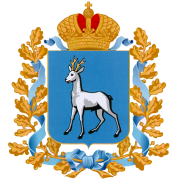 ПРАВИТЕЛЬСТВО САМАРСКОЙ ОБЛАСТИПОСТАНОВЛЕНИЕ от  №  О создании государственного казенного учреждения Самарской области «Центр учета и бюджетной аналитики»В соответствии с Законом Самарской области «О порядке управления и распоряжения собственностью Самарской области», Порядком создания, реорганизации, изменения типа и ликвидации государственных казенных и бюджетных учреждений Самарской области, а также утверждения уставов государственных казенных и бюджетных учреждений Самарской области и внесения в них изменений, утвержденным постановлением Правительства Самарской области от 14.12.2010 № 640, Правительство Самарской области ПОСТАНОВЛЯЕТ:1. Создать с 01.05.2019 государственное казенное учреждение Самарской области «Центр учета и бюджетной аналитики» (далее – Учреждение).2. Определить, что основной целью деятельности Учреждения является ведение бюджетного (бухгалтерского) учета и составление бюджетной (бухгалтерской) отчетности, а также анализ и оценка эффективности организации бюджетного процесса в Самарской области.3. Определить, что предельная штатная численность Учреждения составляет 86 штатные единицы.4. Установить, что функции и полномочия учредителей Учреждения от имени Самарской области осуществляют министерство управления финансами Самарской области и министерство имущественных отношений Самарской области.5. Установить, что функции заказчика от имени Самарской области по государственным контрактам, связанным с централизованной информационной системой бюджетного учета и формирования бюджетной отчетности, осуществляет министерство управления финансами Самарской области. 6. Министерству управления финансами Самарской области (Прямилову) и министерству имущественных отношений Самарской области (Черепанову) осуществить необходимые юридические действия, связанные с созданием Учреждения.7. Установить, что расходные обязательства Самарской области, возникающие в результате принятия настоящего Постановления, исполняются за счет средств областного бюджета в пределах общего объема бюджетных ассигнований, предусматриваемого министерству управления финансами Самарской области как главному распорядителю бюджетных средств на соответствующий финансовый год.8. Установить, что Перечень мероприятий по созданию Учреждения  определен распоряжением Губернатора Самарской области от 28.12.2018             № 690-р.9. Контроль за выполнением настоящего Постановления возложить на министерство управления финансами Самарской области (Прямилова).10. Настоящее Постановление вступает в силу со дня его официального опубликования.                Первый         вице-губернатор – председатель Правительства        Самарской области                                                                     А.П.НефёдовПрямилов 3321586